 קורות חיים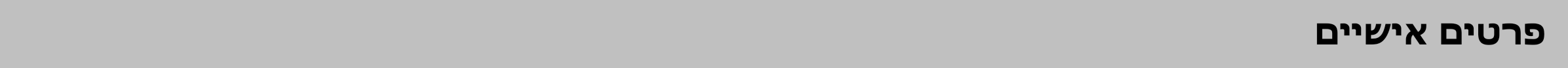 שם: עופרי שלו    	  טלפון:050-6984106		מייל: shalevofri@gmail.com       תאריך לידה: 22.3.90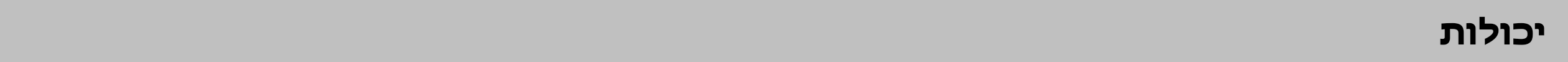 יכולת בינאישית גבוהה, בעלת אחריות אישית, אמינות ולויאליות למידה מהירה ועצמאית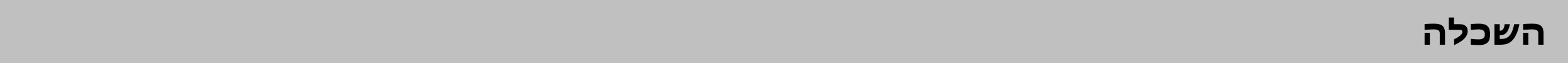  השכלה  לימודי קולנוע לתואר ראשון במסגרת "האוניברסיטה הפתוחה"לימודי עריכת וידאו והתמקצעות בתוכנת AVID  בבית הספר ג'אמפ קאט.בגרות מלאה -תיכון בן גוריון, פתח תקווהעורכת וידאו עצמאית, פרויקטים: 2011 – היוםסדרות: בת-אל הבתולה- עורכת ראשיתאילת- עורכת ראשיתמטומטמתפולמון גאליס קלמריםמריומסובךהבנים והבנות סרטוני תדמית ופרסומותדוגמא: עץ הזית עבודות במהלך לימודי עריכה:במסגרת מגמת תקשורת למדתי תאוריה בתחומי התקשורת השונים ולמדתי וערכתי מספר עבודות.סרט הגמר שלי זכה לתשבחות רבות והוצג במספר מסגרות ופסטיבלי סרטים בארץ  ובחו"ל.עבודה כעורכת וידאו של יהודה הצעיר- תוכנית לתיירים יהודים בארץ ישראל ובעולם.שרות צבאי2008-2010הפעלה עצמאית של חמ"ל אוגדהאחראית משמרת (12 שעות רצופות)הפעלת סמלות מבצעיםהשתלבות במערכת דיווחים מקומית ומרחביתעבודה בתנאי לחץשפותעברית שפת אם ואנגלית ברמת גבוהה קריאה וכתיבהשליטה מלאה בתוכנות עריכה ומחשוב : premiere,AvidSony Vegasafter effects final cutשליטה טובה במערכות אינטרנט ותוכנות office. המלצות יינתנו לפי דרישה. 